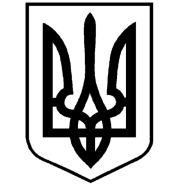 УКРАЇНАЛиманська міська радаУПРАВЛІННЯ ОСВІТИ, МОЛОДІ ТА СПОРТУН А К А Звід         жовтня 2018 року                                                               № Про підсумки проведення міського етапу  Всеукраїнської краєзнавчої експедиції учнівської молоді«Моя Батьківщина - Україна»На виконання наказу департаменту освіти і науки Донецької обласної державної адміністрації від 04.01.2018 р. № 2 «Про затвердження Плану обласних організаційно-масових заходів з дітьми та учнівською молоддю на 2018 рік за основними напрямами позашкільної освіти», відповідно до плану Всеукраїнських та Міжнародних організаційно-масових заходів з дітьми та учнівською молоддю на 2018рік, Положення про Всеукраїнську краєзнавчу експедицію учнівської молоді «Моя Батьківщина – Україна», затвердженого наказом Міністерства освіти і науки, молоді та спорту від 04.2013 року №81  «Про затвердження положення про Всеукраїнську краєзнавчу експедицію учнівської молоді «Моя Батьківщина – Україна», відповідного наказу управління освіти, молоді та спорту № 594 від 27 вересня 2018 року,  з метою розвитку та вдосконалення туристсько-краєзнавчої, пошуково-дослідницької роботи та виховання патріотизму в учнівської та студентської молоді 25 жовтня 2018 року був проведений міський етап Всеукраїнської експедиції «Моя Батьківщина – Україна».На міський етап було надано 11 робіт від 8-ми закладів освіти (Новоселівського НВК, НВК № 1, Ямпільського НВК, Тернівського НВК, НВК селища Нове, ліцею, Зарічненської ЗОШ та ЦПР) на 5-ма номінаціями: «Духовна спадщина мого народу» (1 робота),  «Козацькому роду нема переводу» (1 робота), «Із батьківської криниці» (3 роботи),  «З попелу забуття» (3 роботи), «Географія рідного краю» ( 3 роботи). Не було надано робіт з номінації «Геологічними стежками України».Відповідно до Положення  про проведення Всеукраїнської експедиції «Моя Батьківщина – Україна» всі представлені роботи були визначені за  місцями та роботи переможців (І місце) направлені  на обласний етап.	На підставі загального протоколу міського журі Всеукраїнської  експедиції «Моя Батьківщина – Україна» від 25.10.2018 рокуНАКАЗУЮ:1. Затвердити результати міського етапу обласної Всеукраїнської експедиції  «Моя Батьківщина - Україна».2. Визначити переможців і призерів  міського етапу Всеукраїнської експедиції  «Моя Батьківщина - Україна» і нагородити дипломами управління освіти, молоді та спорту:                               2.1. Номінація «Духовна спадщина мого народу»ІІІ місце – Бихова Ольга,   11клас, Новоселівський НВК, кер. Зайцева Н.П.                                2.2.Номінація «Козацькому роду нема переводу» ІІІ місце – Курінна Поліна,   11 клас, Новоселівський НВК, кер. Гриб А.М.                                2.3. Номінація «Із батьківської криниці»І місце  - Пелипенко Евеліна, 5 клас, НВК № 1, кер. Демченко І.Г.ІІ місце – Погребняк Олена, 10 клас, НВК селища Нове, кер. Курильченко Т.О.ІІІ місце – Єрьоменко Владислав,  5 клас, Новоселівський НВК, кер. Побєда М.П.                                2.4. Номінація «З попелу забуття»І місце – гурток екскурсоводів, 10 клас, Зарічненська ЗОШ, кер. Діденко Н.Л.ІІ місце – пошуковий загін Тернівського НВК, кер. Тихоненко К.Л.ІІІ місце – гурток історичного краєзнавства, ЦПР, кер. Вигулярна О.О.                                                                    2.5.Номінація «Географія рідного краю»І місце – Саржевська Олена, 9 клас, Ямпільський НВК, кер. Гордієвська Н.В.ІІ місце – Пелипенко Евеліна, 5 клас, НВК № , кер. Римар Н.Є.ІІІ місце – Розсоха Владислав, 10 клас, ліцей, кер. Гордієвська Н.В.3. Методисту НМЦ  при управління освіти, молоді та спорту (Прокопенко Г.Т.)підготувати дипломи переможцями та призерам за результатами Конкурсу.4. Секретарю оргкомітету (Донцовій О.В.) до 28.10.2018 р. надіслати роботи переможців до обласного Центру туризма та краєзнавства.5. Керівникам закладів освіти забезпечити своєчасне вручення дипломів за результатами конкурсу в урочистій обстановці.6. Контроль за виконанням наказу покласти на головного спеціаліста відділу національно - патріотичного виховання, молоді та спорту Леонтьєва А.Л.Заступник начальника управління -начальник відділу освіти	                                                    Л.М. ЗаярнаЗ наказом ознайомлені:Донцова О.В.Завізовано:Прокопенко Г.Т.    _________Надіслано до справи  - 1НМЦ – 2ЗО – 20ЦПР - 1